РЕШЕНИЕ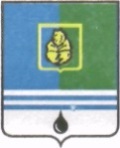 ДУМЫ ГОРОДА КОГАЛЫМАХанты-Мансийского автономного округа - ЮгрыОт «24» февраля 2016г. 							№652-ГД ЮгрыО награждении В соответствии с решением Думы города Когалыма от 23.09.2014               №456-ГД «Об утверждении Положения о наградах и почетных званиях города Когалыма», рассмотрев представленные ходатайства, Дума города Когалыма РЕШИЛА:Наградить Почетной грамотой Думы города Когалыма:за значительный вклад в развитие образования города Когалыма, профессиональное мастерство, высокие результаты в подготовке победителей и призеров муниципального и регионального этапов Всероссийской олимпиады школьников:- Багатырову Узлипат Кахрумановну, учителя истории и обществознания муниципального автономного общеобразовательного учреждения «Средняя общеобразовательная школа №10» города Когалыма;- Лавренюка Александра Николаевича, учителя физики муниципального автономного общеобразовательного учреждения «Средняя общеобразовательная школа №10» города Когалыма;- Мутовкину Ларису Александровну, учителя математики муниципального автономного общеобразовательного учреждения «Средняя общеобразовательная школа №10» города Когалыма;-    Обухову Наталью Николаевну, учителя русского языка и литературы муниципального автономного общеобразовательного учреждения «Средняя общеобразовательная школа №8 с углубленным изучением отдельных предметов» города Когалыма.1.2. за высокое профессиональное мастерство, добросовестный труд, значительный вклад в развитие средств массовой информации города Когалыма и в связи с 10-летним юбилеем ООО «Медиа-холдинг «Западная Сибирь»:- Шаталкину Алину Ивановну, ведущего редактора производственного персонала телерадиокомпании «Инфосервис+» ООО «Медиа-холдинг «Западная Сибирь».3. Произвести выплату единовременного денежного поощрения в размере 5 747 (пять тысяч семьсот сорок семь) рублей награжденным Почетной грамотой Думы города Когалыма с удержанием налога согласно действующему законодательству Российской Федерации.4. Финансирование расходов, связанных с реализацией данного решения, произвести за счет средств бюджета города Когалыма в пределах сметы расходов на содержание Думы города Когалыма, утверждённой на 2016 год.5. Опубликовать настоящее решение в газете «Когалымский вестник».ПредседательДумы города Когалыма				                  А.Ю.Говорищева